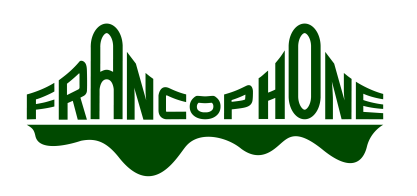 AGENDAFrancophone Charter School of OaklandFacilities Committee Special MeetingPUBLIC ACCESS:  https://us02web.zoom.us/j/83796602268 Access the meeting by phone at: +16699006833,,83796602268#Meeting ID: 837 9660 2268(ONLY REMOTE ACCESS FOR BOARD MEMBERS AND PUBLIC DUE TO SCHOOL CLOSURE)Tuesday, October 10, 2020 at 6:30pmOPENING ITEMSCall to Order at ____ pmRoll Call  Approval of Agenda  2 minApproval of Previous Minutes  3 minPUBLIC COMMENT ON FACILITIES  MATTERS NOT ON AGENDA ( 20 min)Non-agenda items: Public comments on non-agenda items shall be made at the beginning of the Board meeting. No individual presentation shall be for more than 2 minutes and the total time for this purpose shall not exceed twenty (20) minutes.  Ordinarily, Board members will not respond to presentations and no action can be taken.  Agenda items: Please add your name to the “request to speak” form if you would like to speak on an agendized item. When that item comes up, you will be asked to stand, state your name for the record and make your presentation. No individual presentation shall be for more than 3 minutes.
Non-English speakers who utilize a translator shall receive twice the allotted time to address the legislative body, unless simultaneous translation equipment is used.
ACTION AND DISCUSSION ITEMS ADJOURN AT ____ PMNOTESThis committee conducts business under the meeting requirements of the Ralph M. Brown Act.MEETING AGENDA & RELATED MATERIALSUnder the Brown Act, agendas for regular board meetings will be posted at the meeting site and the legislative body’s website, if applicable, 72 hours prior to the start of the meeting; agendas for special meetings will be posted at the meeting site and the legislative body’s website, if applicable, 24 hours prior to the start of the meeting.  Materials relating to an agenda topic that is a matter of public record in open session, will be made available for public inspection 72 hours prior to the start of the meeting, or, alternatively, when the materials are distributed to at least a majority of board members. The order of consideration of matters on this agenda may be changed without prior notice.REASONABLE ACCOMMODATION WILL BE PROVIDED FOR ANY INDIVIDUAL WITH A DISABILITYPursuant to the Rehabilitation Act of 1973 and the Americans with Disabilities Act of 1990, any individual with a disability who requires reasonable accommodation to attend or participate in this meeting may request assistance by contacting Francophone Charter School of Oakland during normal business hours at contact@francophoneschool.org or (510) 746-0700. REASONABLE ACCOMMODATION WILL BE PROVIDED FOR NON-ENGLISH SPEAKERS  Any non-English speaking member of the public may request a translator by contacting Francophone Charter School of Oakland during normal business hours at contact@francophoneschool.org or (510) 746-0700.FOR MORE INFORMATION, please contact Francophone Charter School of Oakland during normal business hours at contact@francophoneschool.org or (510) 746-0700 as far in advance as possible, but no later than 24 hours before the meeting.Committee Member NamePresentAbsentCarolyn ChoyRachelle CunninghamNathan DisonPatricia GharagozlooRandy SchmidtKennedy Hilario, EDAgenda ItemTimeProp 39 application (20 min)Planning for return of students to campus, timing still TBD (20 min)Next Steps and Action Items (5 min)6:40 pm7:00 pm7:20 pm